Ebene WIR: Teamdiagnose a) Einzelarbeit: Meine Einschätzung unserer Teamarbeit (10 Min)12 Aussagen sind 12 Radien in einer Zielscheibe zugeordnet. Kreuzen Sie zu den Aussagen von 1-12 an, wie stark die jeweilige Aussage für Sie zutrifft. a bedeutet: Diese Aussage trifft für mich gar nicht zu; e bedeutet: Volltreffer. Dieser Aussage stimme ich voll zu. Beispiel: Sie kreuzen beim Radius Nr. 2 im Feld b an  Sie meinen, dass die formulierten Ziele eher nicht realistisch und klar sind.Verbinden Sie anschließend die markierten Kreuze, so dass ein vielzackiger Stern entsteht. 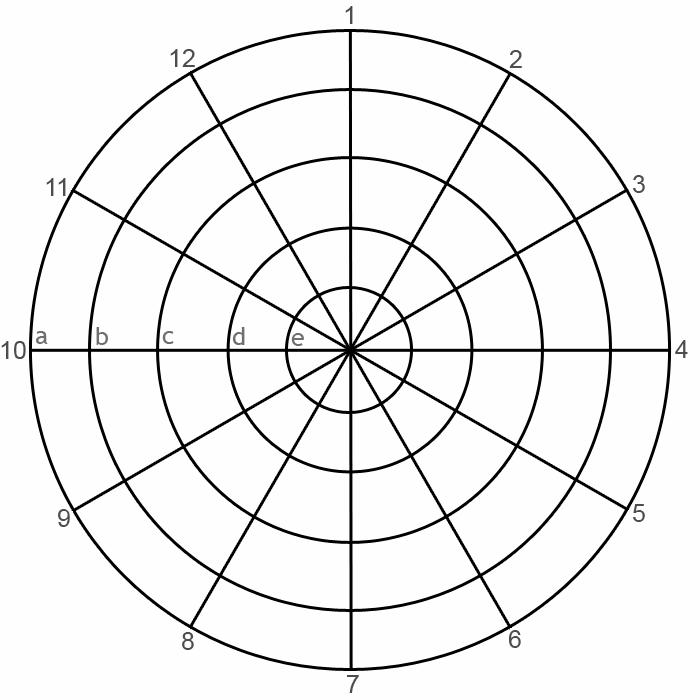 © Solf, Junker-Imm, Koderisch Die gemeinsamen Ziele in der Inklusion sind uns allen wichtig.Die formulierten Ziele sind realistisch und klar.Alle im Team übernehmen die Verantwortung für das Erreichen der Ziele.Es ist uns klar, wer welche Aufgaben im Unterricht übernimmt. Es ist uns klar, wer welche Aufgaben außerhalb des Unterrichts übernimmt. Wir kommunizieren offen und geben uns an geeigneten Stellen Feedback.Kommunikation und Kooperation sind wertschätzend und vertrauensvoll.Wir nehmen uns genügend Zeit für Reflexion und Planung unserer Arbeit.Wir halten uns im Team an die getroffenen Vereinbarungen.Die Kinder und Jugendlichen stehen im Mittelpunkt unserer Arbeit.Wir fühlen uns von Kollegium und Schulleitung unterstützt.Ich bin insgesamt mit der Arbeit in unserem Team zufrieden.b) Austausch im Team (30 Min)Tauschen Sie sich in Ihrem Team über Ihre Einschätzungen aus. Gibt es Gemeinsamkeiten und Unterschiede?Für welche Punkte würde eine Entwicklung Ihren Alltag besonders unterstützen? Notieren Sie diese Entwicklungswünsche.